                                                                                                              Проєкт №455 від 13.07.2021                                                        Україна                           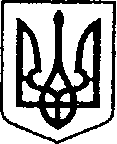     ЧЕРНІГІВСЬКА ОБЛАСТЬ              Н І Ж И Н С Ь К А    М І С Ь К А    Р А Д А____сесія VІII скликанняР І Ш Е Н Н ЯВід                          2021р.                м.Ніжин                                      №    Про внесення змін до додатку № 2«Міська цільова програма з виконання власних повноважень Ніжинської міської ради на 2021 рік»до рішення Ніжинської міської радивід 24 грудня 2020 року №3-4/2020 «Про затвердження бюджетних программісцевого значення на 2021 рік» 		Відповідно до  статей до   ст. 26, 42, 59, 61, 73 Закону  України  "Про   місцеве  самоврядування   в  Україні", ст. 89, 91 Бюджетного  кодексу  України, постанови Верховної ради України "Про  Програму  діяльності Кабінету Міністрів України" від 04.10.2019  № 188-ІХ, Стратегії розвитку Ніжинської міської об’єднаної територіальної громади 2027, затвердженої рішенням  Ніжинської міської ради від 26.06.2019 року № 6-56/2019, Регламенту Ніжинської міської ради Чернігівської області VIІІ скликання, затвердженого  рішенням  Ніжинської міської ради Чернігівської області від 27 листопада 2020 року №3-2/2020, міська рада вирішила:1. Внести зміни до додатку № 2 «Міська цільова програма з виконання власних повноважень Ніжинської міської ради на 2021 рік» до рішення Ніжинської міської ради від 24 грудня 2020 року №3-4/2020 «Про затвердження бюджетних програм місцевого значення на 2021 рік»  та його викласти в редакції, що додається.	2. Т.в.о. начальника відділу інформаційно-аналітичної роботи та комунікацій з громадськістю (Гук О.О.) забезпечити оприлюднення даного рішення на офіційному веб-сайті Ніжинської міської ради протягом п’яти робочих днів з дня його прийняття.3. Організацію виконання рішення покласти на заступника міського голови з питань діяльності виконавчих органів ради Смагу С.С.4. Контроль за виконанням рішення покласти на постійну депутатську комісію міської ради з питань соціально-економічного розвитку, підприємництва, інвестиційної діяльності, бюджету та фінансів (голова комісії Мамедов В.Х.).Міський голова 						Олександр КОДОЛАВізує:Т.в.о.начальника відділу інформаційно-аналітичної роботи та комунікацій з громадськістю  							     Ольга ГУКСекретар міської ради						     Юрій  ХОМЕНКОЗаступник міського голови з питаньдіяльності виконавчих органів ради			    Сергій СМАГАНачальник фінансового управління	Ніжинської міської ради                   		              Людмила ПИСАРЕНКОНачальник відділу юридично-кадровогозабезпечення апарату виконавчого комітету Ніжинської міської ради                                      В’ячеслав ЛЕГАГолова постійної комісії міської ради з питань соціально-економічного розвитку, підприємництва, інвестиційної діяльності,бюджету та фінансів					  	    Володимир  МАМЕДОВГолова постійної комісії міської ради з питань регламенту, законності, охорони праві свобод громадян, запобігання корупції,адміністративно-територіального устрою, депутатської діяльності та етики                                     Валерій САЛОГУБ        Додаток №2 до рішення Ніжинської	міської ради VIІI скликання №3-4/2020 від  24.12.2020 р.МІСЬКА   ЦІЛЬОВА  ПРОГРАМА   З   ВИКОНАННЯ   ВЛАСНИХ ПОВНОВАЖЕНЬ   НІЖИНСЬКОЇ   МІСЬКОЇ   РАДИ НА 2021 рікІ. Паспорт   ІІ. Проблема,  на  розв’язання  якої  спрямована  програмаНеобхідною передумовою ефективного виконання власних та делегованих  повноважень місцевого самоврядування є належний професійний рівень посадових осіб та депутатів місцевих рад. Від ефективності їхньої діяльності та прийнятих ними рішень залежать умови життя мешканців конкретної територіальної громади. Разом з тим, організація навчання посадових осіб органів місцевого самоврядування ускладнюється:- неналежною фінансовою базою місцевого самоврядування, що перешкоджає залученню до роботи в органах місцевого самоврядування топ-менеджерів з сучасною освітою та відповідним досвідом;- неналежною взаємодією органів влади з неурядовими організаціями та громадськістю, зокрема у наданні соціальних послуг населенню;- недосконалістю українського законодавства, що регламентує питання навчання депутатів та працівників органів місцевого самоврядування, зокрема з питань ресурсного забезпечення процесу навчання;- недостатньою координацією діяльності різних установ та організацій, що займаються навчанням посадових осіб органів місцевого самоврядування, а також недостатнім забезпеченням навчального процесу належними навчальними програмами, літературою та методичними матеріалами.В  умовах сучасності важливою необхідністю є  інформування населення  громади щодо діяльності Ніжинської міської ради, виконавчого комітету та їх виконавчих органів, міського голови, комунальних підприємств, установ і організацій, що утримуються за рахунок коштів бюджету Ніжинської міської територіальної громади.Необхідність комплексної системи заходів по виконанню державної регуляторної політики у сфері господарської діяльності, забезпечує виконання чинного законодавства України: Кодексу України «Про адміністративні правопорушення», законів України «Про засади державної регуляторної політики у сфері господарської діяльності», «Про вибори депутатів місцевих рад та сільських, селищних, міських голів», сприяння міжнародній співпраці і обміну досвідом, підвищує ефективність управлінських рішень. Органи самоорганізації населення є однією з форм участі членів територіальної громади у вирішенні окремих питань місцевого значення. Вони мають значний потенціал та великі можливості для  сприяння розвитку громади, залучення мешканців мікрорайонів до розвязання  проблем територіальної громади, зокрема, проблем житлово-комунального господарства. ІІІ. Мета програмиГоловною метою програми є: - забезпечення виконання  Кодексу України «Про адміністративні правопорушення», Цивільного Кодексу України,  Закону України «Про засади державної регуляторної політики у сфері господарської діяльності» в частині фінансування передбачених цими документами проектів регуляторних актів та їх невід’ємних складових  (повідомлень, аналізу, відстеження), оплата видатків на матеріально-технічне забезпечення  діяльності адміністративної комісії, матеріально-технічне забезпечення  роботи виборчих комісій у міжвиборчий період тощо;- забезпечення виконання  Тимчасового положення про порядок передачі громадянами житла, що перебуває у їх приватній власності, органу, який здійснює поліпшення житлових умов;-  забезпечення виконання завдань, передбачених Статутами та Основними напрямами діяльності Асоціації міст України та громад, Чернігівської обласної Асоціації «Ради Чернігівщини», Асоціації «Енергоефективні міста України»,  становлення, розвиток і зміцнення місцевого самоврядування в Україні;- формування комплексу заходів по підвищенні професійних компетентностей посадових осіб місцевого самоврядування та депутатів Ніжинської міської ради;-  забезпечення належного висвітлення діяльності Ніжинської міської ради, та їх виконавчих органів, виконавчого комітету, міського голови, комунальних підприємств, установ і організацій через   послуги друкованих засобів масової інформації та послуг на   рекламних конструкціях (Сітілайтах), інформаційних стендах, в аудіовізуальних засобах масової інформації та інших засобах для розміщення інформації;- сприяння   створенню та діяльності на території Ніжинської міської територіальної громади органів самоорганізації населення, системному підвищенню їх спроможності самостійно виконувати власні і делеговані повноваження для покращання якості життя членів Ніжинської міської територіальної громади;- підвищення організаційних і ресурсних можливостей міської влади у здійсненні завдань соціально-економічного і культурного розвитку громади.ІV. Обґрунтування шляхів  і  засобів  розв’язання  проблеми, обсягів та джерел фінансування, строки виконання програмиШляхами розв’язання проблеми є:- технічне обслуговування та матеріально-технічне забезпечення адміністративної комісії, оприлюднення  регуляторних актів в засобах масової інформації згідно з вимогами вищезазначених законодавчих актів, видатки на реєстрацію права власності на житло за територіальною громадою в органах БТІ, на матеріально-технічне забезпечення  роботи виборчих комісій у міжвиборчий період;- забезпечення виконання завдань Асоціації міст України та громад, Чернігівської обласної Асоціації «Ради Чернігівщини», Асоціації «Енергоефективні міста України»  відповідно до укладених угод;- укладання договорів (угод) із фахівцями Національної академії державного управління при Президентові України та іншими експертами, тренерами, коучами щодо отримання освітніх та інших послуг, забезпечення матеріально-технічною базою (матеріальними та нематеріальними активами, тощо) для роботи депутатів Ніжинської міської ради;- забезпечення  оплати послуг з висвітлення діяльності Ніжинської міської ради, її виконавчого комітету,  виконавчих органів, міського голови, комунальних підприємств, установ і організацій через укладання угод з надавачами послуг щодо оплати  друкованих площ та оплати оренди рекламних конструкцій (Сітілайтів),   інформаційних стендів, друкованих засобів масової інформації, в аудіовізуальних засобах масової інформації та інших засобів для розміщення інформації;Оплата послуг з висвітлення діяльності здійснюється за принципами прозорості, відкритості, доступності, законності   шляхом проведення  конкурсних процедур згідно чинного законодавства;- надання фінансової підтримки   органам самоорганізації населення. Підтримка  надається  на  підставі Положення про порядок заохочення активу органів самоорганізації населення Ніжинської міської територіальної громади  по  результатах роботи  за  рік (вважати  таким, що  втратив  чинність  пункт 6 даного Положення).Фінансування Програми здійснюється за рахунок бюджету Ніжинської міської територіальної громади. Видатки на виконання Програми передбачаються при формуванні показників бюджету Ніжинської міської територіальної громади, виходячи з реальних можливостей у бюджетному періоді.Програма виконується протягом 2021 року згідно додатку.V. Перелік завдань програми  та результативні показникиЗавдання № 1. Технічне обслуговування, матеріально-технічне забезпечення адміністративної комісії, оприлюднення  регуляторних актів в засобах масової інформації, реєстрація права власності на житло за територіальною громадою, матеріально-технічне забезпечення  роботи виборчих комісій у міжвиборчий період.Завдання № 2. Своєчасне укладання  угод  та перерахування членських внесків  Асоціації міст України та громад, Чернігівській обласній Асоціації «Ради Чернігівщини», Асоціації “Енергоефективні міста України”.Завдання № 3. Підвищення рівня компетентностей посадових осіб місцевого самоврядування та депутатів міської ради, вдосконалення організації їхньої роботи,  ефективності управлінських рішень, забезпечення матеріально-технічною базою.Завдання № 4. Висвітлення діяльності Ніжинської міської ради, її виконавчого комітету та  виконавчих органів, міського голови, комунальних підприємств, установ і організацій, анонсування подій в Ніжинській територіальній громаді, привітання жителів Ніжинської територіальної громади різних сфер діяльності з нагоди державних і професійних, релігійних свят, інформаційні повідомлення та оголошення через укладання угод з надавачами послуг, які надають послуги з виготовлення та розміщення інформації (даних) щодо оплати друкованих площ у друкованих  засобах масової інформації, в аудіовізуальних засобах масової інформації,  оплати послуг оренди рекламних конструкцій (Сітілайтів), інформаційних стендів, та інших засобів для розміщення інформації тощо.Завдання № 5. Фінансова підтримка діяльності органів самоорганізації населення.	VІ.Напрями діяльності та заходи програмиДля реалізації визначених завдань передбачено здійснення ряду заходів у напрямках:- оприлюднення  регуляторних актів в засобах масової інформації, забезпечення  роботи виборчих комісій у міжвиборчий період, реєстрація права власності на житло за територіальною громадою,  технічне обслуговування та матеріально-технічне забезпечення роботи адміністративної комісії;- перерахування членських внесків згідно укладених угод Асоціації міст України та громад, Чернігівській обласній Асоціації «Ради Чернігівщини», Асоціації “Енергоефективні міста України”;- проведення семінарів фахівцями Національної академії державного управління при Президентові України відповідно до узгодженого плану навчань посадових осіб місцевого самоврядування та депутатів міської ради  на 2021 рік та укладених угод (договорів);-  друк власних наукових розробок, результатів проведених досліджень та соціологічних опитувань, тиражування бюлетенів для голосування при проведенні соціологічних опитувань;- залучення до процесу прийняття рішень експертів, коучів, тренерів;- висвітлення діяльності органів місцевого самоврядування та публічного управління, укладання угод з надавачами послуг щодо оплати площ в друкованих та аудіовізуальних засобах масової інформації,  оплата послуг оренди рекламних конструкцій (Сітілайтів),   інформаційних стендів,   інших засобів для розміщення інформації.VІІ. Координація та контроль за ходом виконання  програми Виконання програми забезпечується відповідальними виконавцями за рахунок коштів бюджету Ніжинської міської територіальної громади з урахуванням його можливостей у  бюджетному періоді в межах асигнувань, передбачених  на Програму.Безпосередній контроль за виконанням заходів і завдань програми, цільовим та ефективним використанням коштів  забезпечують  головні розпорядники бюджетних коштів.З метою підвищення ефективності використання бюджетних коштів, відповідальні виконавці  протягом року ініціюють внесення змін до Програми на підставі даних аналізу щодо стану її виконання .Звіт про виконання Програми щоквартально до 6-го числа місяця, наступного за звітним кварталом, головними розпорядниками бюджетних коштів надається фінансовому управлінню Ніжинської міської ради.Головні розпорядники звітують про виконання Програми на пленарному засіданні сесії Ніжинської міської ради за підсумками року.Міський голова                                                                                   Олександр  Кодола											 Додаток 1										    Фінансове забезпечення програми		В т. ч. по головних розпорядникахПОЯСНЮВАЛЬНА ЗАПИСКАдо проєкту рішення «Про внесення змін до додатку № 2 «Міська цільова програма з виконання власних повноважень Ніжинської міської ради на 2021 рік» до рішення Ніжинської міської ради від 24 грудня 2020 року №3-4/2020 «Про затвердження бюджетних програм місцевого значення на 2021 рік»      1.Внесення змін до додатку №2 у зв’язку з більш широким висвітленням діяльності органів місцевого самоврядування та поінформування населення.      2.Підстава для підготовки даного проєкту рішення Закон України «Про порядок висвітлення діяльності органів державної влади та органів місцевого самоврядування в Україні засобами масової інформації».      3.Проєкт рішення підготовлений з дотриманням норм Конституції України, відповідно до  статей 26, 42, 59, 61, 73 Закону України «Про місцеве самоврядування в Україні», ст. 89, 91 Бюджетного кодексу України, керуючись Регламентом Ніжинської міської ради VІІI скликання, затвердженого рішенням Ніжинської міської ради від 27.11.2020 року №3-2/2020, Закон України «Про порядок висвітлення діяльності органів державної влади та органів місцевого самоврядування в Україні засобами масової інформації».     4.Прогнозовані суспільні, економічні, фінансові та юридичні наслідки - прийняття рішення не потребує додаткових фінансових витрат.     Механізм виконання рішення:Пунктом 1 - вносяться зміни до додатку       Порівняльна таблиця змін до додатку №2 рішення Ніжинської міської ради від 24 грудня 2020 року №3-4/2020 «Про затвердження бюджетних програм місцевого значення на 2021 рік»      Пунктом 2 – доручається т.в.о.начальника відділу інформаційно-аналітичної роботи та комунікацій з громадськістю ( Гук О.оО.) забезпечити оприлюднення даного рішення на офіційному веб-сайті Ніжинської міської ради протягом п’яти робочих днів з дня його прийняття.      Пунктом 3 -  визначаються відповідальні особи за організацію виконання даного рішення.      Пунктом 4 -  визначаються відповідальні особи щодо контролю за виконанням цього рішення.      5 – відповідальний за піготовку проєкту рішення – т.в.о.начальника відділу інформаційно-аналітичної роботи та комунікацій з громадськістю Гук Ольга Олегівна.	Т.в.о.начальника відділу 					Ольга ГУК1.Ініціатор розроблення програмиВиконавчий комітет Ніжинської міської ради Чернігівської області2.Законодавча база програмиБюджетний кодекс, Цивільний Кодекс, Кодекс «Про адміністративні правопорушення», Тимчасове положення про порядок передачі громадянами житла, що перебуває у їх приватній власності органу, який здійснює поліпшення житлових умов Закони України «Про засади державної регуляторної політики у сфері господарської діяльності», «Про вибори депутатів місцевих рад та сільських, селищних, міських голів»,   «Про місцеве самоврядування в Україні»,“Про інформацію”,  «Про порядок висвітлення діяльності органів державної влади та органів місцевого самоврядування в Україні засобами масової інформації», “Про реформування державних і комунальних друкованих засобів масової інформації”, «Про статус депутатів місцевих рад»,   «Про службу в органах місцевого самоврядування», Статути Асоціації міст України та громад, Чернігівської обласної Асоціації «Ради Чернігівщини», Асоціації “Енергоефективні міста України”, Наказ Головного управління державної служби України від 29.12.2009р. №406 «Про затвердження Типових професійно-кваліфікаційних характеристик посадових осіб місцевого самоврядування», рішення виконавчого комітету «Про укладення Меморандуму про співпрацю між Виконавчим комітетом Ніжинської міської радита Ніжинським державним університетом імені М. Гоголя», «Про укладення Меморандуму про співпрацю між виконавчим комітетом Ніжинської міської ради та Національною академією державного управління при Президентові України» від 01.12.2016р.№349.3.Розробник програмиВиконавчий комітет Ніжинської міської ради Чернігівської області4.Головний розпорядник бюджетних коштівВиконавчий комітет, фінансове управління, управління культури і туризму,управління освіти, УЖКГтаБ,  відділ з питань фізичної культури та спорту, комунальні підприємства, установи, організації міста5.Відповідальні виконавці програми (учасники програми )Виконавчий комітет, Фінансове управління, управління культури і туризму,управління освіти, УЖКГтаБ,  відділ з питань фізичної культури та спорту,  комунальні підприємства, установи, організації міста6.Термін реалізації програми2021 р.6.1.Етапи виконання програми(для довгострокових програм)-7.Загальний обсяг фінансових ресурсів, в т.ч. кредиторська заборгованість минулих періодів, необхідних для реалізації програми, всього,у тому числі:711 000,00 грн. 7.1.Кошти  бюджету Ніжинської міської територіальної громади711 000,00 грн.7.2.Кошти  інших джерел-Завдання програмиКЕКВСума, грн.Головний розпорядникЗавдання№ 1  Завдання№ 1  Завдання№ 1  Завдання№ 1  Придбання конвертів, марок тощо221010 000,00Виконавчий комітетОпублікування оголошень, оприлюднення регуляторних актів, видатки на реєстрацію права власності на житло за територіальною громадою в органах БТІ22404 000,00Виконавчий комітетЗавдання№ 2Завдання№ 2Завдання№ 2Завдання№ 2Сплата членських внесків до асоціацій280090 000,00Виконавчий комітетЗавдання№ 3Завдання№ 3Завдання№ 3Завдання№ 3Послуги по навчанню (проведення семінарів, укладання угод); послуги експертів, коучів, тренерів; послуги з  друку власних наукових розробок, результатів проведених досліджень та соціологічних опитувань, тиражування бюлетенів для голосування при проведенні соціологічнихопитувань;  224040 000,00Виконавчий комітетЗавдання№ 4Завдання№ 4Завдання№ 4Завдання№ 4Послуги з висвітлення в друкованих засобах масової інформації, в аудіовізуальних засобах масової інформації, на  рекламних конструкціях (Сітілайтах), інформаційних стендах та інших засобах, які надають послуги з виготовлення та розміщення інформації (даних)2240500 000,00Виконавчий комітетПослуги з висвітлення в друкованих засобах масової інформації, в аудіовізуальних засобах масової інформації, на  рекламних конструкціях (Сітілайтах), інформаційних стендах та інших засобах, які надають послуги з виготовлення та розміщення інформації (даних)224012 000,00Управління освітиПослуги з висвітлення в друкованих засобах масової інформації, в аудіовізуальних засобах масової інформації, на  рекламних конструкціях (Сітілайтах), інформаційних стендах та інших засобах, які надають послуги з виготовлення та розміщення інформації (даних)224010 000,00Управління культури і туризмуПослуги з висвітлення в друкованих засобах масової інформації, в аудіовізуальних засобах масової інформації, на  рекламних конструкціях (Сітілайтах), інформаційних стендах та інших засобах, які надають послуги з виготовлення та розміщення інформації (даних)22408 000,00Відділ з питань фізичної культури та спортуПослуги з висвітлення в друкованих засобах масової інформації, в аудіовізуальних засобах масової інформації, на  рекламних конструкціях (Сітілайтах), інформаційних стендах та інших засобах, які надають послуги з виготовлення та розміщення інформації (даних)22405 000,00УЖКГтаБПослуги з висвітлення в друкованих засобах масової інформації, в аудіовізуальних засобах масової інформації, на  рекламних конструкціях (Сітілайтах), інформаційних стендах та інших засобах, які надають послуги з виготовлення та розміщення інформації (даних)22402 000,00Фінансове управлінняЗавдання№ 5Завдання№ 5Завдання№ 5Завдання№ 5Фінансова  підтримка діяльності органів самоорганізації населення 273029 900,00Виконавчий комітетОплата послуг з готівкового обслуговування2240100,00Виконавчий комітетРАЗОМ711 000,00Головний розпорядникКЕКВСума, грн.Виконавчий комітет221010 000,00Виконавчий комітет2240544 100,00Виконавчий комітет273029 900,00Виконавчий комітет280090 000,00Всього по виконавчому комітету674 000,00Управління освіти224012 000,00Управління культури і туризму224010 000,00Відділ з питань фізичної культури та спорту22408 000,00Управління житлово-комунального господарства та будівництва (УЖКГтаБ)22405 000,00Фінансове управління22402 000,00РАЗОМ711 000,00Чинна редакціяЗміни, що пропонуютьсяЗавдання № 4. Висвітлення діяльності Ніжинської міської ради, її виконавчого комітету та  виконавчих органів, міського голови, комунальних підприємств, установ і організацій через укладання угод з надавачами послуг щодо оплати друкованих площ у друкованих  засобах масової інформації, в аудіовізуальних засобах масової інформації,  оплати послуг оренди рекламних конструкцій (Сітілайтів),   інформаційних стендів, та інших засобів для розміщення інформаціїЗавдання № 4. Висвітлення діяльності Ніжинської міської ради, її виконавчого комітету та  виконавчих органів, міського голови, комунальних підприємств, установ і організацій, анонсування подій в Ніжинській територіальній громаді, привітання жителів Ніжинської територіальної громади різних сфер діяльності з нагоди державних і професійних, релігійних свят, інформаційні повідомлення та оголошення через укладання угод з надавачами послуг, які надають послуги з виготовлення та розміщення інформації (даних) щодо оплати друкованих площ у друкованих  засобах масової інформації, в аудіовізуальних засобах масової інформації,  оплати послуг оренди рекламних конструкцій (Сітілайтів), інформаційних стендів, та інших засобів для розміщення інформації тощо.Розділ: Фінансове забезпечення програми, завдання №4: «Послуги з висвітлення в друкованих засобах масової інформації, в аудіовізуальних засобах масової інформації, на  рекламних конструкціях (Сітілайтах), інформаційних стендах та інших засобахРозділ: Фінансове забезпечення програми, завдання №4:  «Послуги з висвітлення в друкованих засобах масової інформації, в аудіовізуальних засобах масової інформації, на  рекламних конструкціях (Сітілайтах), інформаційних стендах та інших засобах, які надають послуги з виготовлення та розміщення інформації (даних).